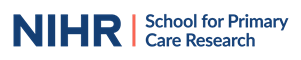 Application Form Primary Care Clinicians PhD programme 2024Please complete all sections. Your application should be sent by email to applications.spcr@keele.ac.uk  by 12 noon on Wednesday 20th December 2023Please include Primary Care Clinicians PhD 2024 in the subject line of the email.  Please name the application form file using the following convention:  Surname_PrimCareClinPhD24The application form file should be submitted as a Word document and not as a PDFMost questions are mandatory but those marked optional do not have to be completedApplications must be discussed in advance with your proposed host institution Section 1 Personal dataSection 2 Work Plan for duration of fellowshipSection 3   Finances  NB: Please read the FAQs before completing this section. Salaries will be supported at the applicant’s current salary, pro rata for % WTE. There is a salary cap. Clinical work should be arranged by the applicant.Section 4   ReferencesName: Professional qualifications, degrees, diplomas: Current post Title:    Current post Address:Name of professional body you are registered with and your registration number, (e.g General Pharmaceutical Council, GPhC): Your contact details (address, telephone number and email): 
Research experience (500 words maximum): Please list your 5 best publications/ presentations: Grants / funding received: If you have previously been awarded either an Academic Clinical Fellowship or In-Practice Fellowship or other such award, please provide details on work completed (500 words maximum): Do you currently have any applications related to the work proposed here or another doctorate submitted elsewhere?  Yes   NoIf Yes, please briefly describe and state the funding stream: Please indicate your medium and long-term career goals in relation to an academic career. (250 words maximum):Host institution (NB your proposed primary supervisor should be based here): (Choose from the drop-down list)  
Proposed Primary SupervisorName: Email: Have you discussed this proposal with your proposed primary supervisor and gained their agreement to act as supervisor?    Yes   No
(Optional) Details of any other supervisors; Name, email and institution:  (NB: It is not necessary to have arranged your full supervisory team before submitting this application) Proposed title of doctoral research:   Is this project from the list of doctoral projects offered on the SPCR Primary Care Clinician PhD programme website?   Yes    NoIs this an original Project devised by yourself?   Yes   No(Optional) Any Comments (50 words maximum):Details of doctoral research planned.  (maximum of 2 pages A4 including references and figures and at least Arial 11 pt font) Abstract (350 words maximum): Plain English summary (350 words maximum): (Optional) Does your proposed doctorate relate to any previous research and/ or clinical work you have done?  Please describe (maximum 500 words): How will patients and the public be involved with your research? (maximum 500 words)What collaborations do you hope to develop during your studentship? (maximum 300 words)Details of your training and development programme (maximum 500 words):Do you wish to pursue your doctorate full time, at 0.8 WTE or at 0.6 WTE?Do you wish to let us know any further information in support of your application? (e.g details of career breaks/caring responsibilities etc)Please give details of your current gross annual salary or your Agenda for Change pay scale (including years of experience band and any high cost area supplements).  (You may be asked to provide evidence of your current salary or pay scale). Please give details of your anticipated research costs and training and development costs:Please give details of two referees that we may contact in connection with this application.  Referee 1 name: Referee 1 email address: Referee 2 name: Referee 2 email address: 